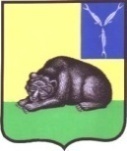                                                                            СОВЕТ МУНИЦИПАЛЬНОГО ОБРАЗОВАНИЯ ГОРОД ВОЛЬСКВОЛЬСКОГО МУНИЦИПАЛЬНОГО РАЙОНАСАРАТОВСКОЙ ОБЛАСТИ    Р Е Ш Е Н И Е   от 29 июля 2016 года                            № 32/3-161                            г. Вольск«О внесении изменений в решение Совета  муниципального образования город Вольск от 07.12.2015 года  № 26/3-121 «О бюджете муниципального образования город Вольск на 2016 год»»В соответствии со статьей 78 Бюджетного Кодекса РФ, п.1 ч.1 ст.14, п.5 ст.20, п.2 ч.10 ст.35 Федерального закона от 06.10.2003 года № 131- ФЗ «Об общих принципах организации местного самоуправления в Российской Федерации», со ст. 19 и 56 Устава муниципального образования город Вольск, Совет муниципального образования  город ВольскР Е Ш И Л:1. Внести в решение Совета муниципального образования город Вольск от 07.12.2015 года № 26/3-121 «О бюджете муниципального образования город Вольск на 2016 год» следующие изменения:1.1. Пункт 1 изложить в следующей редакции: «1. Утвердить бюджет муниципального образования город Вольск (далее - местный бюджет) на 2016 год по доходам в сумме 259 005,7 тыс. руб. и расходам в сумме 272 327,7 тыс. руб. с дефицитом 13 322,0 тыс. руб.»1.2. Приложение №4 изложить в новой редакции (Приложение №1);1.3. Приложение №5 изложить в новой редакции (Приложение №2);1.4. Приложение №8 изложить в новой редакции (Приложение №3).2. Контроль за выполнением настоящего Решения возложить на Совет муниципального образования город Вольск.          3. Настоящее Решение вступает в силу со дня его официального опубликования и распространяется на правоотношения, возникшие с 01 января 2016 года.И. о. главы муниципального образованиягород Вольск	                                                         И. Г. ДолотоваИ. о. главы муниципального образованиягород Вольск	                                                                                  И. Г. ДолотоваПриложение № 3 к Решению Совета муниципального образования                                                                                                                  город Вольск  от 29.07.2016 г. № 32/3-161Приложение № 8 к Решению Совета муниципального образования                                                                                                                  город Вольск  от 07.12.2015 г. № 26/3-121Случаи предоставления субсидий юридическим лицам(за исключением субсидий муниципальным учреждениям), индивидуальным предпринимателям, физическим лицам - производителям товаров, работ, услугСубсидии юридическим лицам (за исключением субсидий муниципальным учреждениям), индивидуальным предпринимателям, физическим лицам-производителям товаров, работ, услуг предоставляются в соответствии со сводной бюджетной росписью бюджета муниципального образования город Вольск в пределах бюджетных ассигнований и лимитов бюджетных обязательств путем перечисления средств субсидий на расчетные счета получателей субсидий, открытые в кредитных организациях.Категории и (или) критерии отбора юридических лиц (за исключением муниципальных учреждений), индивидуальных предпринимателей, физических лиц-производителей товаров, работ, услуг, имеющих право на получение субсидий, а также цели, условия и порядок предоставления субсидий, возврата в случае нарушения условий, установленных при их предоставлении, определяются постановлениями администрации муниципального района, регулирующими предоставление субсидий.Случаи предоставления субсидий:3.1. Субсидии юридическим лицам (за исключением субсидий муниципальным учреждениям), индивидуальным предпринимателям, физическим лицам-производителям товаров, работ, услуг, предоставляемые на безвозмездной и безвозвратной основе в целях возмещения недополученных доходов в связи с производством (реализацией) товаров, выполнением работ, оказанием услуг:3.1.1. Субсидия на возмещение выпадающих доходов, возникающих от применения регулируемых тарифов на пассажирские перевозки, осуществляемые речным транспортом пригородного сообщения.3.1.2. Субсидия на возмещение выпадающих доходов, возникающих при осуществлении льготного проезда учащихся очной формы обучения, обучающихся в средних специальных учебных заведениях МО город Вольск и зарегистрированных в пос. Шиханы - 2 и пос. Шиханы - 4 МО город Вольск по пригородному автобусному маршруту "Вольск - Шиханы".3.1.3. Субсидия на оказание поддержки социально ориентированным некоммерческим организациям в пределах полномочий, установленных статьями 31.1 и 31.3 Федерального Закона от 12 января 1996 года № 7-ФЗ «О некоммерческих организациях»1) финансовая, имущественная (путем передачи во владение и (или) в пользование муниципального имущества), информационная, консультационная поддержка, а также поддержка в области подготовки, дополнительного профессионального образования работников и добровольцев социально ориентированных некоммерческих организаций;2) предоставление социально ориентированным некоммерческим организациям льгот по уплате налогов и сборов в соответствии с законодательством о налогах и сборах;3) осуществление закупок товаров, работ, услуг для обеспечения муниципальных нужд у социально ориентированных некоммерческих организаций в порядке, установленном законодательством Российской Федерации о контрактной системе в сфере закупок товаров, работ, услуг для обеспечения государственных и муниципальных нужд;4) предоставление юридическим лицам, оказывающим социально ориентированным некоммерческим организациям материальную поддержку, льгот по уплате налогов и сборов в соответствии с законодательством о налогах и сборах.3.1.4. Субсидия на возмещение недополученных доходов, в связи с оказанием услуг отдельным категориям граждан (малоимущие и многодетные граждане, инвалиды, пенсионеры, размер пенсии которых не превышает средний размер трудовой пенсии в Вольском районе), пользующимся льготами на услуги бань на территории муниципального образования город Вольск. 3.1.5. Субсидии товариществам собственников жилья, жилищным, жилищно-строительным кооперативам и иным специализированным потребительским кооперативам, управляющим организациям, выбранным собственниками помещений в многоквартирном доме на долевое финансирование капитального ремонта многоквартирных домов и выплаты ими средств на долевое финансирование капитального ремонта многоквартирного дома. 3.1.6. Субсидии в рамках реализации муниципальной программы «Развитие малого и среднего предпринимательства на территории муниципального образования город Вольск на 2013-2016 годы» в целях возмещения затрат на создание собственного бизнеса путем предоставления грантов вновь зарегистрированным и действующим менее одного года субъектам малого предпринимательства, открывающим новые производства, уводящие от монопрофильности.И. о. главы муниципального образованиягород Вольск	                                                                                  И. Г. ДолотоваПриложение № 1 к Решению Совета муниципального образования                                                                                                                                   город Вольск  от 29.07.2016 г. № 32/3-161Приложение № 4 к Решению Совета муниципального образования                                                                                                                                   город Вольск  от 07.12.2015 г. № 26/3-121Приложение № 1 к Решению Совета муниципального образования                                                                                                                                   город Вольск  от 29.07.2016 г. № 32/3-161Приложение № 4 к Решению Совета муниципального образования                                                                                                                                   город Вольск  от 07.12.2015 г. № 26/3-121Приложение № 1 к Решению Совета муниципального образования                                                                                                                                   город Вольск  от 29.07.2016 г. № 32/3-161Приложение № 4 к Решению Совета муниципального образования                                                                                                                                   город Вольск  от 07.12.2015 г. № 26/3-121Приложение № 1 к Решению Совета муниципального образования                                                                                                                                   город Вольск  от 29.07.2016 г. № 32/3-161Приложение № 4 к Решению Совета муниципального образования                                                                                                                                   город Вольск  от 07.12.2015 г. № 26/3-121Приложение № 1 к Решению Совета муниципального образования                                                                                                                                   город Вольск  от 29.07.2016 г. № 32/3-161Приложение № 4 к Решению Совета муниципального образования                                                                                                                                   город Вольск  от 07.12.2015 г. № 26/3-121Приложение № 1 к Решению Совета муниципального образования                                                                                                                                   город Вольск  от 29.07.2016 г. № 32/3-161Приложение № 4 к Решению Совета муниципального образования                                                                                                                                   город Вольск  от 07.12.2015 г. № 26/3-121Приложение № 1 к Решению Совета муниципального образования                                                                                                                                   город Вольск  от 29.07.2016 г. № 32/3-161Приложение № 4 к Решению Совета муниципального образования                                                                                                                                   город Вольск  от 07.12.2015 г. № 26/3-121Ведомственная структура расходов местного бюджета на 2016 годВедомственная структура расходов местного бюджета на 2016 годВедомственная структура расходов местного бюджета на 2016 годВедомственная структура расходов местного бюджета на 2016 годВедомственная структура расходов местного бюджета на 2016 годВедомственная структура расходов местного бюджета на 2016 годВедомственная структура расходов местного бюджета на 2016 год(тыс. руб.)(тыс. руб.)(тыс. руб.)(тыс. руб.)(тыс. руб.)(тыс. руб.)(тыс. руб.)НаименованиеКодРазделПод-разделЦелевая статьяВид расходовСумма1234567Совет муниципального образования город Вольск111935,4Общегосударственные вопросы11101935,4Функционирование законодательных (представительных) органов государственной власти и представительных органов муниципальных образований1110103935,4Выполнение функций органами муниципальной власти111010391 0 00 00000935,4Обеспечение деятельности представительного органа власти111010391 1 00 00000935,4Расходы на обеспечение деятельности депутатов представительного органа111010391 1 00 01200673,2Расходы на выплаты персоналу в целях обеспечения выполнения функций государственными (муниципальными) органами, казенными учреждениями, органами управления государственными внебюджетными фондами111010391 1 00 01200100673,1Расходы на выплаты персоналу муниципальных органов111010391 1 00 01200120673,1Иные бюджетные ассигнования111010391 1 00 012008000,1Уплата налогов, сборов и иных платежей111010391 1 00 012008500,1Расходы на обеспечение функций центрального аппарата111010391 1 00 02200262,2Закупка товаров, работ и услуг для обеспечения государственных (муниципальных) нужд111010391 1 00 02200200262,2Иные закупки товаров, работ и услуг для обеспечения муниципальных нужд111010391 1 00 02200240262,2Администрация Вольского муниципального района335271 392,3Общегосударственные вопросы335013 538,1Функционирование Правительства Российской Федерации, высших исполнительных органов государственной власти субъектов Российской Федерации, местных администраций3350104680,0Расходы поселений в части передачи муниципальному району полномочий335010452 0 00 00000680,0Межбюджетные трансферты бюджетам муниципальных районов из бюджетов поселений на исполнение полномочий по решению вопросов местного значения в соответствии с заключенными соглашениями335010452 1 00 00000680,0Межбюджетные трансферты на исполнение полномочий по решению вопросов местного значения в части оплаты труда дополнительной численности муниципальных служащих, переведенных в администрацию ВМР из администрации МО город Вольск для осуществления переданных полномочий335010452 1 00 06250680,0Межбюджетные трансферты335010452 1 00 06250500680,0Иные межбюджетные трансферты335010452 1 00 06250540680,0Резервные фонды3350111100,0Расходы поселений в части передачи муниципальному району полномочий335011152 0 00 00000100,0Межбюджетные трансферты бюджетам муниципальных районов из бюджетов поселений на исполнение полномочий по решению вопросов местного значения в соответствии с заключенными соглашениями335011152 1 00 00000100,0Иные межбюджетные трансферты на создание резервного фонда МО город Вольск335011152 1 00 06470100,0Межбюджетные трансферты335011152 1 00 06470500100,0Иные межбюджетные трансферты335011152 1 00 06470540100,0Другие общегосударственные вопросы33501132 758,1Расходы поселений в части передачи муниципальному району полномочий335011352 0 00 000002 758,1Межбюджетные трансферты бюджетам муниципальных районов из бюджетов поселений на исполнение полномочий по решению вопросов местного значения в соответствии с заключенными соглашениями335011352 1 00 000002 758,1Межбюджетные трансферты на исполнение полномочий по решению вопросов местного значения в части утверждения генеральных планов поселений, правил, землепользования и застройки градостроительной деятельности (п.20 ст.14 ФЗ-131)335011352 1 00 060101 300,1Межбюджетные трансферты335011352 1 00 060105001 300,1Иные межбюджетные трансферты335011352 1 00 060105401 300,1Межбюджетные трансферты на исполнение полномочий по решению вопросов местного значения в части оплаты труда дополнительной численности муниципальных служащих, переведенных в администрацию ВМР из администрации МО город Вольск для осуществления переданных полномочий335011352 1 00 06250320,0Межбюджетные трансферты335011352 1 00 06250500320,0Иные межбюджетные трансферты335011352 1 00 06250540320,0Межбюджетные трансферты на исполнение полномочий по решению вопросов местного значения в части осуществления мер по противодействию коррупции в границах поселения в рамках реализации МП "Противодействие коррупции в Вольском муниципальном районе Саратовской области на 2015 - 2017 годы"335011352 1 00 0640018,0Межбюджетные трансферты335011352 1 00 0640050018,0Иные межбюджетные трансферты335011352 1 00 0640054018,0Межбюджетные трансферты на исполнение полномочий по решению вопросов местного значения в части владения, пользования и распоряжения имуществом, находящимся в муниципальной собственности поселения (охрана муниципальной собственности)335011352 1 00 06450600,0Межбюджетные трансферты335011352 1 00 06450500600,0Иные межбюджетные трансферты335011352 1 00 06450540600,0Иные межбюджетные трансферты на реализацию МП "Об участии в профилактике правонарушений на территории Вольского муниципального района Саратовской области в 2015 - 2017 г.г."335011352 1 00 06570520,0Межбюджетные трансферты335011352 1 00 06570500520,0Иные межбюджетные трансферты335011352 1 00 06570540520,0Национальная безопасность и правоохранительная деятельность335032 014,0Защита населения и территории от последствий чрезвычайных ситуаций природного и техногенного характера, гражданская оборона33503092 014,0Расходы поселений в части передачи муниципальному району полномочий335030952 0 00 000002 014,0Межбюджетные трансферты бюджетам муниципальных районов из бюджетов поселений на исполнение полномочий по решению вопросов местного значения в соответствии с заключенными соглашениями335030952 1 00 000002 014,0Межбюджетные трансферты на исполнение полномочий по решению вопросов местного значения в предупреждении и ликвидации последствий чрезвычайных ситуаций в границах поселений335030952 1 00 060202 014,0Межбюджетные трансферты335030952 1 00 060205002 014,0Иные межбюджетные трансферты335030952 1 00 060205402 014,0Национальная экономика33504174 263,6Дорожное хозяйство (дорожные фонды)3350409173 963,6Расходы за счет средств федерального бюджета335040951 0 00 00000100 000,0Межбюджетные трансферты на реализацию мероприятий региональных программ в сфере дорожного хозяйства, включая проекты, реализуемые с применением механизмов государственно-частного партнерства, и строительство, реконструкцию и ремонт уникальных искусственных дорожных сооружений по решениям Правительства Российской Федерации335040951 0 00 54200100 000,0Межбюджетные трансферты335040951 0 00 54200500100 000,0Иные межбюджетные трансферты335040951 0 00 54200540100 000,0Расходы поселений в части передачи муниципальному району полномочий335040952 0 00 0000073 963,6Межбюджетные трансферты бюджетам муниципальных районов из бюджетов поселений на исполнение полномочий по решению вопросов местного значения в соответствии с заключенными соглашениями335040952 1 00 0000073 963,6Межбюджетные трансферты на исполнение полномочий по решению вопросов местного значения в части содержания автомобильных дорог и инженерных сооружений на них в границах городских округов и поселений в рамках благоустройства335040952 1 00 0606042 070,1Межбюджетные трансферты335040952 1 00 0606050042 070,1Иные межбюджетные трансферты335040952 1 00 0606054042 070,1Межбюджетные трансферты на исполнение полномочий по осуществлению дорожной деятельности в отношении автодорог местного значения в границах населенных пунктов поселения (дорожный фонд - ремонт и содержание автодорог)335040952 1 00 0646027 707,9Межбюджетные трансферты335040952 1 00 0646050027 707,9Иные межбюджетные трансферты335040952 1 00 0646054027 707,9Иные межбюджетные трансферты на реализацию МП "Повышение безопасности дорожного движения в МО город Вольск на 2013 - 2016 годы"335040952 1 00 065304 185,6Межбюджетные трансферты335040952 1 00 065305004 185,6Иные межбюджетные трансферты335040952 1 00 065305404 185,6Другие вопросы в области национальной экономики3350412300,0Муниципальные программы муниципальных образований335041279 0 00 00000300,0Муниципальные программы муниципальных образований335041279 5 00 00000300,0 МП "Развитие малого и среднего предпринимательства на территории муниципального образования город Вольск на 2016 год"335041279 5 00 L0641300,0Иные бюджетные ассигнования335041279 5 00 L0641800300,0Субсидии юридическим лицам (кроме некоммерческих организаций), индивидуальным предпринимателям, физическим лицам335041279 5 00 L0641810300,0Жилищно-коммунальное хозяйство3350555 832,1Жилищное хозяйство33505017 186,6Расходы поселений в части передачи муниципальному району полномочий335050152 0 00 000007 186,6Межбюджетные трансферты бюджетам муниципальных районов из бюджетов поселений на исполнение полномочий по решению вопросов местного значения в соответствии с заключенными соглашениями335050152 1 00 000007 186,6Межбюджетные трансферты на исполнение полномочий по решению вопросов местного значения в части капитального ремонта государственного жилищного фонда субъектов РФ и муниципального жилищного фонда335050152 1 00 060501 105,7Межбюджетные трансферты335050152 1 00 060505001 105,7Иные межбюджетные трансферты335050152 1 00 060505401 105,7Межбюджетные трансферты на исполнение полномочий по решению вопросов местного значения на обеспечение жильем граждан, проживающих в поселении и нуждающихся в улучшении жилищных условий, жилыми помещениями в соответствии с жилищным законодательством (предоставление по решению суда)335050152 1 00 062105 227,9Межбюджетные трансферты335050152 1 00 062105005 227,9Иные межбюджетные трансферты335050152 1 00 062105405 227,9Межбюджетные трансферты на исполнение полномочий по решению вопросов местного значения содержания муниципального жилищного фонда (капитальный ремонт)335050152 1 00 06220853,0Межбюджетные трансферты335050152 1 00 06220500853,0Иные межбюджетные трансферты335050152 1 00 06220540853,0Коммунальное хозяйство33505022 951,3Расходы поселений в части передачи муниципальному району полномочий335050252 0 00 000002 951,3Межбюджетные трансферты бюджетам муниципальных районов из бюджетов поселений на исполнение полномочий по решению вопросов местного значения в соответствии с заключенными соглашениями335050252 1 00 000002 951,3Межбюджетные трансферты на исполнение полномочий по решению вопросов местного значения в части организации в границах поселений электро-, газо- и водоснабжения населения, водоотведение, снабжения населения топливом335050252 1 00 060701 331,3Межбюджетные трансферты335050252 1 00 060705001 331,3Иные межбюджетные трансферты335050252 1 00 060705401 331,3Иные межбюджетные трансферты на осуществление дополнительных мер социальной поддержки и социальной помощи для отдельных категорий граждан на предоставление субсидии на возмещение недополученных доходов, в связи с оказанием услуг отдельным категориям граждан (малоимущие и многодетные граждане, инвалиды, пенсионеры, размер пенсии которых не превышает средний размер трудовой пенсии в Вольском районе), пользующимся льготами на услуги бань на территории муниципального образования город Вольск335050252 1 00 062401 620,0Межбюджетные трансферты335050252 1 00 062405001 620,0Иные межбюджетные трансферты335050252 1 00 062405401 620,0Благоустройство335050340 494,2Расходы поселений в части передачи муниципальному району полномочий335050352 0 00 0000040 494,2Межбюджетные трансферты бюджетам муниципальных районов из бюджетов поселений на исполнение полномочий по решению вопросов местного значения в соответствии с заключенными соглашениями335050352 1 00 0000040 494,2Межбюджетные трансферты на исполнение полномочий по решению вопросов местного значения в части озеленения в границах населенных пунктов поселения335050352 1 00 061002 461,0Межбюджетные трансферты335050352 1 00 061005002 461,0Иные межбюджетные трансферты335050352 1 00 061005402 461,0Межбюджетные трансферты на исполнение полномочий по решению вопросов местного значения в части организации освещения улиц поселений335050352 1 00 0611017 170,9Межбюджетные трансферты335050352 1 00 0611050017 170,9Иные межбюджетные трансферты335050352 1 00 0611054017 170,9Межбюджетные трансферты на исполнение полномочий по решению вопросов местного значения в части организации благоустройства335050352 1 00 0614020 287,3Межбюджетные трансферты335050352 1 00 0614050020 287,3Иные межбюджетные трансферты335050352 1 00 0614054020 287,3Межбюджетные трансферты на исполнение полномочий по решению вопросов местного значения в части осуществления мероприятий по обеспечению безопасности людей на водных объектах, охране их жизни и здоровья335050352 1 00 06280575,0Межбюджетные трансферты335050352 1 00 06280500575,0Иные межбюджетные трансферты335050352 1 00 06280540575,0Другие вопросы в области жилищно-коммунального хозяйства33505055 200,0Расходы поселений в части передачи муниципальному району полномочий335050552 0 00 000005 200,0Межбюджетные трансферты бюджетам муниципальных районов из бюджетов поселений на исполнение полномочий по решению вопросов местного значения в соответствии с заключенными соглашениями335050552 1 00 000005 200,0Межбюджетные трансферты на исполнение полномочий по решению вопросов местного значения в части владения, пользования и распоряжения имуществом, находящимся в муниципальной собственности поселения (уплата налогов)335050552 1 00 061502 500,0Межбюджетные трансферты335050552 1 00 061505002 500,0Иные межбюджетные трансферты335050552 1 00 061505402 500,0Межбюджетные трансферты на исполнение полномочий по решению вопросов местного значения в части оплаты труда дополнительной численности муниципальных служащих, переведенных в администрацию ВМР из администрации МО город Вольск для осуществления переданных полномочий335050552 1 00 062502 300,0Межбюджетные трансферты335050552 1 00 062505002 300,0Иные межбюджетные трансферты335050552 1 00 062505402 300,0Иные межбюджетные трансферты на осуществление исполнения МП "Осуществление мероприятий по отлову и содержанию безнадзорных животных на территории МО город Вольск на 2016 год"335050552 1 00 06310400,0Межбюджетные трансферты335050552 1 00 06310500400,0Иные межбюджетные трансферты335050552 1 00 06310540400,0Культура и кинематография3350828 468,4Культура335080128 163,4Расходы поселений в части передачи муниципальному району полномочий335080152 0 00 0000028 163,4Межбюджетные трансферты бюджетам муниципальных районов из бюджетов поселений на исполнение полномочий по решению вопросов местного значения в соответствии с заключенными соглашениями335080152 1 00 0000028 163,4Межбюджетные трансферты на исполнение полномочий по решению вопросов местного значения в части организации библиотечного обслуживания населения, создание условий для организации досуга и обеспечения жителей поселения услугами организаций культуры335080152 1 00 060306 185,8Межбюджетные трансферты335080152 1 00 060305006 185,8Иные межбюджетные трансферты335080152 1 00 060305406 185,8Межбюджетные трансферты на исполнение полномочий по решению вопросов местного значения в части создания условий для организации досуга335080152 1 00 0626021 977,6Межбюджетные трансферты335080152 1 00 0626050021 977,6Иные межбюджетные трансферты335080152 1 00 0626054021 977,6Другие вопросы в области культуры, кинематографии3350804305,0Расходы поселений в части передачи муниципальному району полномочий335080452 0 00 00000305,0Межбюджетные трансферты бюджетам муниципальных районов из бюджетов поселений на исполнение полномочий по решению вопросов местного значения в соответствии с заключенными соглашениями335080452 1 00 00000305,0Межбюджетные трансферты на исполнение полномочий по решению вопросов местного значения в части оплаты труда дополнительной численности муниципальных служащих, переведенных в администрацию ВМР из администрации МО город Вольск для осуществления переданных полномочий335080452 1 00 06250305,0Межбюджетные трансферты335080452 1 00 06250500305,0Иные межбюджетные трансферты335080452 1 00 06250540305,0Социальная политика335101 732,6Пенсионное обеспечение3351001715,6Расходы поселений в части передачи муниципальному району полномочий335100152 0 00 00000715,6Межбюджетные трансферты бюджетам муниципальных районов из бюджетов поселений на исполнение полномочий по решению вопросов местного значения в соответствии с заключенными соглашениями335100152 1 00 00000715,6Иные межбюджетные трансферты на доплаты к пенсиям муниципальных служащих МО город Вольск335100152 1 00 06490715,6Межбюджетные трансферты335100152 1 00 06490500715,6Иные межбюджетные трансферты335100152 1 00 06490540715,6Социальное обеспечение населения33510031 017,0Расходы поселений в части передачи муниципальному району полномочий335100352 0 00 000001 017,0Межбюджетные трансферты бюджетам муниципальных районов из бюджетов поселений на исполнение полномочий по решению вопросов местного значения в соответствии с заключенными соглашениями335100352 1 00 000001 017,0Иные межбюджетные трансферты на осуществление дополнительных мер социальной поддержки и социальной помощи для отдельных категорий граждан на предоставление субсидии на возмещение выпадающих доходов, возникающих при осуществлении льготного проезда учащихся очной формы обучения, обучающихся в средних специальных учебных заведениях МО город Вольск и зарегистрированных в пос. Шиханы - 2 и пос. Шиханы - 4 МО город Вольск по пригородному автобусному маршруту "Вольск - Шиханы"335100352 1 00 06200852,0Межбюджетные трансферты335100352 1 00 06200500852,0Иные межбюджетные трансферты335100352 1 00 06200540852,0Иные межбюджетные трансферты на осуществление дополнительных мер социальной помощи для отдельных категорий граждан на оказание материальной помощи малоимущим гражданам, зарегистрированным в границах МО город Вольск335100352 1 00 06270165,0Межбюджетные трансферты335100352 1 00 06270500165,0Иные межбюджетные трансферты335100352 1 00 06270540165,0Физическая культура и спорт33511543,5Массовый спорт3351102543,5Расходы поселений в части передачи муниципальному району полномочий335110252 0 00 00000543,5Межбюджетные трансферты бюджетам муниципальных районов из бюджетов поселений на исполнение полномочий по решению вопросов местного значения в соответствии с заключенными соглашениями335110252 1 00 00000543,5Межбюджетные трансферты на исполнение полномочий по решению вопросов местного значения в части обеспечения условий для развития на территории поселения физической культуры и массового спорта, организация проведения официальных физкультурно-оздоровительных мероприятий поселения335110252 1 00 06040543,5Межбюджетные трансферты335110252 1 00 06040500543,5Иные межбюджетные трансферты335110252 1 00 06040540543,5Обслуживание государственного и муниципального долга335135 000,0Обслуживание внутреннего государственного и муниципального долга33513015 000,0Обслуживание долговых обязательств335130195 0 00 000005 000,0Обслуживание муниципального долга335130195 0 00 000007005 000,0Обслуживание муниципального долга335130195 0 00 000007305 000,0Всего272 327,7И. о. главы муниципального образованиягород Вольск	                                                                                  И. Г. ДолотоваИ. о. главы муниципального образованиягород Вольск	                                                                                  И. Г. ДолотоваИ. о. главы муниципального образованиягород Вольск	                                                                                  И. Г. ДолотоваИ. о. главы муниципального образованиягород Вольск	                                                                                  И. Г. ДолотоваИ. о. главы муниципального образованиягород Вольск	                                                                                  И. Г. ДолотоваИ. о. главы муниципального образованиягород Вольск	                                                                                  И. Г. ДолотоваПриложение № 2 к Решению Совета муниципального образования                                                                                                                         город Вольск  от 29.07.2016 г. № 32/3-161Приложение № 5 к Решению Совета муниципального образования                                                                                                                         город Вольск  от 07.12.2015 г. № 26/3-121Приложение № 2 к Решению Совета муниципального образования                                                                                                                         город Вольск  от 29.07.2016 г. № 32/3-161Приложение № 5 к Решению Совета муниципального образования                                                                                                                         город Вольск  от 07.12.2015 г. № 26/3-121Приложение № 2 к Решению Совета муниципального образования                                                                                                                         город Вольск  от 29.07.2016 г. № 32/3-161Приложение № 5 к Решению Совета муниципального образования                                                                                                                         город Вольск  от 07.12.2015 г. № 26/3-121Приложение № 2 к Решению Совета муниципального образования                                                                                                                         город Вольск  от 29.07.2016 г. № 32/3-161Приложение № 5 к Решению Совета муниципального образования                                                                                                                         город Вольск  от 07.12.2015 г. № 26/3-121Приложение № 2 к Решению Совета муниципального образования                                                                                                                         город Вольск  от 29.07.2016 г. № 32/3-161Приложение № 5 к Решению Совета муниципального образования                                                                                                                         город Вольск  от 07.12.2015 г. № 26/3-121Приложение № 2 к Решению Совета муниципального образования                                                                                                                         город Вольск  от 29.07.2016 г. № 32/3-161Приложение № 5 к Решению Совета муниципального образования                                                                                                                         город Вольск  от 07.12.2015 г. № 26/3-121Распределение на 2016 год бюджетных ассигнований по разделам, подразделам, целевым статьям и видам расходов классификации расходов местного бюджета Распределение на 2016 год бюджетных ассигнований по разделам, подразделам, целевым статьям и видам расходов классификации расходов местного бюджета Распределение на 2016 год бюджетных ассигнований по разделам, подразделам, целевым статьям и видам расходов классификации расходов местного бюджета Распределение на 2016 год бюджетных ассигнований по разделам, подразделам, целевым статьям и видам расходов классификации расходов местного бюджета Распределение на 2016 год бюджетных ассигнований по разделам, подразделам, целевым статьям и видам расходов классификации расходов местного бюджета Распределение на 2016 год бюджетных ассигнований по разделам, подразделам, целевым статьям и видам расходов классификации расходов местного бюджета (тыс. руб.)(тыс. руб.)(тыс. руб.)(тыс. руб.)(тыс. руб.)(тыс. руб.)НаименованиеРазделПод-разделЦелевая статьяВид расходовСумма123456Общегосударственные вопросы014 473,5Функционирование законодательных (представительных) органов государственной власти и представительных органов муниципальных образований0103935,4Обеспечение деятельности представительного органа власти01039110000000935,4Обеспечение деятельности представительного органа власти01039110000000935,4Расходы на обеспечение деятельности депутатов представительного органа01039110001200673,1Расходы на выплаты персоналу в целях обеспечения выполнения функций государственными (муниципальными) органами, казенными учреждениями, органами управления государственными внебюджетными фондами01039110001200100673,1Расходы на выплаты персоналу муниципальных органов01039110001200120673,1Иные бюджетные ассигнования010391100012008000,1Уплата налогов, сборов и иных платежей010391100012008500,1Расходы на обеспечение функций центрального аппарата01039110002200262,2Закупка товаров, работ и услуг для обеспечения государственных (муниципальных) нужд01039110002200200262,2Иные закупки товаров, работ и услуг для обеспечения муниципальных нужд01039110002200240262,2Функционирование Правительства Российской Федерации, высших исполнительных органов государственной власти субъектов Российской Федерации, местных администраций0104680,0Межбюджетные трансферты бюджетам муниципальных районов из бюджетов поселений на исполнение полномочий по решению вопросов местного значения в соответствии с заключенными соглашениями01045210000000680,0Межбюджетные трансферты бюджетам муниципальных районов из бюджетов поселений на исполнение полномочий по решению вопросов местного значения в соответствии с заключенными соглашениями01045210000000680,0Межбюджетные трансферты на исполнение полномочий по решению вопросов местного значения в части оплаты труда дополнительной численности муниципальных служащих, переведенных в администрацию ВМР из администрации МО город Вольск для осуществления переданных полномочий01045210006250680,0Межбюджетные трансферты01045210006250500680,0Иные межбюджетные трансферты01045210006250540680,0Резервные фонды0111100,0Межбюджетные трансферты бюджетам муниципальных районов из бюджетов поселений на исполнение полномочий по решению вопросов местного значения в соответствии с заключенными соглашениями01115210000000100,0Межбюджетные трансферты бюджетам муниципальных районов из бюджетов поселений на исполнение полномочий по решению вопросов местного значения в соответствии с заключенными соглашениями01115210000000100,0Иные межбюджетные трансферты на создание резервного фонда МО город Вольск01115210006470100,0Межбюджетные трансферты01115210006470500100,0Иные межбюджетные трансферты01115210006470540100,0Другие общегосударственные вопросы01132 758,1Межбюджетные трансферты бюджетам муниципальных районов из бюджетов поселений на исполнение полномочий по решению вопросов местного значения в соответствии с заключенными соглашениями011352100000002 758,1Межбюджетные трансферты бюджетам муниципальных районов из бюджетов поселений на исполнение полномочий по решению вопросов местного значения в соответствии с заключенными соглашениями011352100000002 758,1Межбюджетные трансферты на исполнение полномочий по решению вопросов местного значения в части утверждения генеральных планов поселений, правил, землепользования и застройки градостроительной деятельности (п.20 ст.14 ФЗ-131)011352100060101 300,1Межбюджетные трансферты011352100060105001 300,1Иные межбюджетные трансферты011352100060105401 300,1Межбюджетные трансферты на исполнение полномочий по решению вопросов местного значения в части оплаты труда дополнительной численности муниципальных служащих, переведенных в администрацию ВМР из администрации МО город Вольск для осуществления переданных полномочий01135210006250320,0Межбюджетные трансферты01135210006250500320,0Иные межбюджетные трансферты01135210006250540320,0Межбюджетные трансферты на исполнение полномочий по решению вопросов местного значения в части осуществления мер по противодействию коррупции в границах поселения в рамках реализации МП "Противодействие коррупции в Вольском муниципальном районе Саратовской области на 2015 - 2017 годы"0113521000640018,0Межбюджетные трансферты0113521000640050018,0Иные межбюджетные трансферты0113521000640054018,0Межбюджетные трансферты на исполнение полномочий по решению вопросов местного значения в части владения, пользования и распоряжения имуществом, находящимся в муниципальной собственности поселения (охрана муниципальной собственности)01135210006450600,0Межбюджетные трансферты01135210006450500600,0Иные межбюджетные трансферты01135210006450540600,0Иные межбюджетные трансферты на реализацию МП "Об участии в профилактике правонарушений на территории Вольского муниципального района Саратовской области в 2015 - 2017 г.г."01135210006570520,0Межбюджетные трансферты01135210006570500520,0Иные межбюджетные трансферты01135210006570540520,0Национальная безопасность и правоохранительная деятельность032 014,0Защита населения и территории от последствий чрезвычайных ситуаций природного и техногенного характера, гражданская оборона03092 014,0Межбюджетные трансферты бюджетам муниципальных районов из бюджетов поселений на исполнение полномочий по решению вопросов местного значения в соответствии с заключенными соглашениями030952100000002 014,0Межбюджетные трансферты бюджетам муниципальных районов из бюджетов поселений на исполнение полномочий по решению вопросов местного значения в соответствии с заключенными соглашениями030952100000002 014,0Межбюджетные трансферты на исполнение полномочий по решению вопросов местного значения в предупреждении и ликвидации последствий чрезвычайных ситуаций в границах поселений030952100060202 014,0Межбюджетные трансферты030952100060205002 014,0Иные межбюджетные трансферты030952100060205402 014,0Национальная экономика04174 263,6Дорожное хозяйство (дорожные фонды)0409173 963,6Расходы за счет средств федерального бюджета04095100000000100 000,0Расходы за счет средств федерального бюджета04095100050000100 000,0Межбюджетные трансферты на реализацию мероприятий региональных программ в сфере дорожного хозяйства, включая проекты, реализуемые с применением механизмов государственно-частного партнерства, и строительство, реконструкцию и ремонт уникальных искусственных дорожных сооружений по решениям Правительства Российской Федерации04095100054200100 000,0Межбюджетные трансферты04095100054200500100 000,0Иные межбюджетные трансферты04095100054200540100 000,0Межбюджетные трансферты бюджетам муниципальных районов из бюджетов поселений на исполнение полномочий по решению вопросов местного значения в соответствии с заключенными соглашениями0409521000000073 963,6Межбюджетные трансферты бюджетам муниципальных районов из бюджетов поселений на исполнение полномочий по решению вопросов местного значения в соответствии с заключенными соглашениями0409521000000073 963,6Межбюджетные трансферты на исполнение полномочий по решению вопросов местного значения в части содержания автомобильных дорог и инженерных сооружений на них в границах городских округов и поселений в рамках благоустройства0409521000606042 070,1Межбюджетные трансферты0409521000606050042 070,1Иные межбюджетные трансферты0409521000606054042 070,1Межбюджетные трансферты на исполнение полномочий по осуществлению дорожной деятельности в отношении автодорог местного значения в границах населенных пунктов поселения (дорожный фонд - ремонт и содержание автодорог)0409521000646027 707,9Межбюджетные трансферты0409521000646050027 707,9Иные межбюджетные трансферты0409521000646054027 707,9Иные межбюджетные трансферты на реализацию МП "Повышение безопасности дорожного движения в МО город Вольск на 2013 - 2016 годы"040952100065304 185,6Межбюджетные трансферты040952100065305004 185,6Иные межбюджетные трансферты040952100065305404 185,6Другие вопросы в области национальной экономики0412300,0Муниципальные программы муниципальных образований04127950000000300,0Муниципальные программы муниципальных образований041279500L0000300,0 МП "Развитие малого и среднего предпринимательства на территории муниципального образования город Вольск на 2016 год"041279500L0641300,0Иные бюджетные ассигнования041279500L0641800300,0Субсидии юридическим лицам (кроме некоммерческих организаций), индивидуальным предпринимателям, физическим лицам041279500L0641810300,0Жилищно-коммунальное хозяйство0555 832,1Жилищное хозяйство05017 186,6Межбюджетные трансферты бюджетам муниципальных районов из бюджетов поселений на исполнение полномочий по решению вопросов местного значения в соответствии с заключенными соглашениями050152100000007 186,6Межбюджетные трансферты бюджетам муниципальных районов из бюджетов поселений на исполнение полномочий по решению вопросов местного значения в соответствии с заключенными соглашениями050152100000007 186,6Межбюджетные трансферты на исполнение полномочий по решению вопросов местного значения в части капитального ремонта государственного жилищного фонда субъектов РФ и муниципального жилищного фонда050152100060501 105,7Межбюджетные трансферты050152100060505001 105,7Иные межбюджетные трансферты050152100060505401 105,7Межбюджетные трансферты на исполнение полномочий по решению вопросов местного значения на обеспечение жильем граждан, проживающих в поселении и нуждающихся в улучшении жилищных условий, жилыми помещениями в соответствии с жилищным законодательством (предоставление по решению суда)050152100062105 227,9Межбюджетные трансферты050152100062105005 227,9Иные межбюджетные трансферты050152100062105405 227,9Межбюджетные трансферты на исполнение полномочий по решению вопросов местного значения содержания муниципального жилищного фонда (капитальный ремонт)05015210006220853,0Межбюджетные трансферты05015210006220500853,0Иные межбюджетные трансферты05015210006220540853,0Коммунальное хозяйство05022 951,3Межбюджетные трансферты бюджетам муниципальных районов из бюджетов поселений на исполнение полномочий по решению вопросов местного значения в соответствии с заключенными соглашениями050252100000002 951,3Межбюджетные трансферты бюджетам муниципальных районов из бюджетов поселений на исполнение полномочий по решению вопросов местного значения в соответствии с заключенными соглашениями050252100000002 951,3Межбюджетные трансферты на исполнение полномочий по решению вопросов местного значения в части организации в границах поселений электро-, газо- и водоснабжения населения, водоотведение, снабжения населения топливом050252100060701 331,3Межбюджетные трансферты050252100060705001 331,3Иные межбюджетные трансферты050252100060705401 331,3Иные межбюджетные трансферты на осуществление дополнительных мер социальной поддержки и социальной помощи для отдельных категорий граждан на предоставление субсидии на возмещение недополученных доходов, в связи с оказанием услуг отдельным категориям граждан (малоимущие и многодетные граждане, инвалиды, пенсионеры, размер пенсии которых не превышает средний размер трудовой пенсии в Вольском районе), пользующимся льготами на услуги бань на территории муниципального образования город Вольск050252100062401 620,0Межбюджетные трансферты050252100062405001 620,0Иные межбюджетные трансферты050252100062405401 620,0Благоустройство050340 494,2Межбюджетные трансферты бюджетам муниципальных районов из бюджетов поселений на исполнение полномочий по решению вопросов местного значения в соответствии с заключенными соглашениями0503521000000040 494,2Межбюджетные трансферты бюджетам муниципальных районов из бюджетов поселений на исполнение полномочий по решению вопросов местного значения в соответствии с заключенными соглашениями0503521000000040 494,2Межбюджетные трансферты на исполнение полномочий по решению вопросов местного значения в части озеленения в границах населенных пунктов поселения050352100061002 461,0Межбюджетные трансферты050352100061005002 461,0Иные межбюджетные трансферты050352100061005402 461,0Межбюджетные трансферты на исполнение полномочий по решению вопросов местного значения в части организации освещения улиц поселений0503521000611017 170,9Межбюджетные трансферты0503521000611050017 170,9Иные межбюджетные трансферты0503521000611054017 170,9Межбюджетные трансферты на исполнение полномочий по решению вопросов местного значения в части организации благоустройства0503521000614020 287,3Межбюджетные трансферты0503521000614050020 287,3Иные межбюджетные трансферты0503521000614054020 287,3Межбюджетные трансферты на исполнение полномочий по решению вопросов местного значения в части осуществления мероприятий по обеспечению безопасности людей на водных объектах, охране их жизни и здоровья05035210006280575,0Межбюджетные трансферты05035210006280500575,0Иные межбюджетные трансферты05035210006280540575,0Другие вопросы в области жилищно-коммунального хозяйства05055 200,0Межбюджетные трансферты бюджетам муниципальных районов из бюджетов поселений на исполнение полномочий по решению вопросов местного значения в соответствии с заключенными соглашениями050552100000005 200,0Межбюджетные трансферты бюджетам муниципальных районов из бюджетов поселений на исполнение полномочий по решению вопросов местного значения в соответствии с заключенными соглашениями050552100000005 200,0Межбюджетные трансферты на исполнение полномочий по решению вопросов местного значения в части владения, пользования и распоряжения имуществом, находящимся в муниципальной собственности поселения (уплата налогов)050552100061502 500,0Межбюджетные трансферты050552100061505002 500,0Иные межбюджетные трансферты050552100061505402 500,0Межбюджетные трансферты на исполнение полномочий по решению вопросов местного значения в части оплаты труда дополнительной численности муниципальных служащих, переведенных в администрацию ВМР из администрации МО город Вольск для осуществления переданных полномочий050552100062502 300,0Межбюджетные трансферты050552100062505002 300,0Иные межбюджетные трансферты050552100062505402 300,0Иные межбюджетные трансферты на осуществление исполнения МП "Осуществление мероприятий по отлову и содержанию безнадзорных животных на территории МО город Вольск на 2016 год"05055210006310400,0Межбюджетные трансферты05055210006310500400,0Иные межбюджетные трансферты05055210006310540400,0Культура и кинематография0828 468,4Культура080128 163,4Межбюджетные трансферты бюджетам муниципальных районов из бюджетов поселений на исполнение полномочий по решению вопросов местного значения в соответствии с заключенными соглашениями0801521000000028 163,4Межбюджетные трансферты бюджетам муниципальных районов из бюджетов поселений на исполнение полномочий по решению вопросов местного значения в соответствии с заключенными соглашениями0801521000000028 163,4Межбюджетные трансферты на исполнение полномочий по решению вопросов местного значения в части организации библиотечного обслуживания населения, создание условий для организации досуга и обеспечения жителей поселения услугами организаций культуры080152100060306 185,8Межбюджетные трансферты080152100060305006 185,8Иные межбюджетные трансферты080152100060305406 185,8Межбюджетные трансферты на исполнение полномочий по решению вопросов местного значения в части создания условий для организации досуга0801521000626021 977,6Межбюджетные трансферты0801521000626050021 977,6Иные межбюджетные трансферты0801521000626054021 977,6Другие вопросы в области культуры, кинематографии0804305,0Межбюджетные трансферты бюджетам муниципальных районов из бюджетов поселений на исполнение полномочий по решению вопросов местного значения в соответствии с заключенными соглашениями08045210000000305,0Межбюджетные трансферты бюджетам муниципальных районов из бюджетов поселений на исполнение полномочий по решению вопросов местного значения в соответствии с заключенными соглашениями08045210000000305,0Межбюджетные трансферты на исполнение полномочий по решению вопросов местного значения в части оплаты труда дополнительной численности муниципальных служащих, переведенных в администрацию ВМР из администрации МО город Вольск для осуществления переданных полномочий08045210006250305,0Межбюджетные трансферты08045210006250500305,0Иные межбюджетные трансферты08045210006250540305,0Социальная политика101 732,6Пенсионное обеспечение1001715,6Межбюджетные трансферты бюджетам муниципальных районов из бюджетов поселений на исполнение полномочий по решению вопросов местного значения в соответствии с заключенными соглашениями10015210000000715,6Межбюджетные трансферты бюджетам муниципальных районов из бюджетов поселений на исполнение полномочий по решению вопросов местного значения в соответствии с заключенными соглашениями10015210000000715,6Иные межбюджетные трансферты на доплаты к пенсиям муниципальных служащих МО город Вольск10015210006490715,6Межбюджетные трансферты10015210006490500715,6Иные межбюджетные трансферты10015210006490540715,6Социальное обеспечение населения10031 017,0Межбюджетные трансферты бюджетам муниципальных районов из бюджетов поселений на исполнение полномочий по решению вопросов местного значения в соответствии с заключенными соглашениями100352100000001 017,0Межбюджетные трансферты бюджетам муниципальных районов из бюджетов поселений на исполнение полномочий по решению вопросов местного значения в соответствии с заключенными соглашениями100352100000001 017,0Иные межбюджетные трансферты на осуществление дополнительных мер социальной поддержки и социальной помощи для отдельных категорий граждан на предоставление субсидии на возмещение выпадающих доходов, возникающих при осуществлении льготного проезда учащихся очной формы обучения, обучающихся в средних специальных учебных заведениях МО город Вольск и зарегистрированных в пос. Шиханы - 2 и пос. Шиханы - 4 МО город Вольск по пригородному автобусному маршруту "Вольск - Шиханы"10035210006200852,0Межбюджетные трансферты10035210006200500852,0Иные межбюджетные трансферты10035210006200540852,0Иные межбюджетные трансферты на осуществление дополнительных мер социальной помощи для отдельных категорий граждан на оказание материальной помощи малоимущим гражданам, зарегистрированным в границах МО город Вольск10035210006270165,0Межбюджетные трансферты10035210006270500165,0Иные межбюджетные трансферты10035210006270540165,0Физическая культура и спорт11543,5Массовый спорт1102543,5Межбюджетные трансферты бюджетам муниципальных районов из бюджетов поселений на исполнение полномочий по решению вопросов местного значения в соответствии с заключенными соглашениями11025210000000543,5Межбюджетные трансферты бюджетам муниципальных районов из бюджетов поселений на исполнение полномочий по решению вопросов местного значения в соответствии с заключенными соглашениями11025210000000543,5Межбюджетные трансферты на исполнение полномочий по решению вопросов местного значения в части обеспечения условий для развития на территории поселения физической культуры и массового спорта, организация проведения официальных физкультурно-оздоровительных мероприятий поселения11025210006040543,5Межбюджетные трансферты11025210006040500543,5Иные межбюджетные трансферты11025210006040540543,5Обслуживание государственного и муниципального долга135 000,0Обслуживание внутреннего государственного и муниципального долга13015 000,0Обслуживание долговых обязательств130195000000005 000,0Обслуживание муниципального долга130195000000007005 000,0Обслуживание муниципального долга130195000000007305 000,0Всего272 327,7